Муниципальное бюджетное общеобразовательное учреждение«Степановская средняя общеобразовательная школа»Верхнекетского района Томской области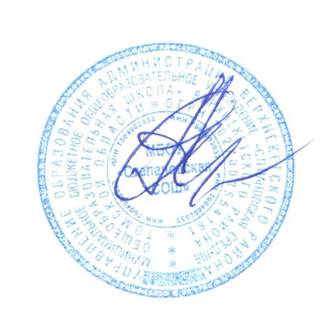 УТВЕРЖДАЮдиректор МБОУ «Степановская СОШ»		________    А.А. Андреев	                                                     Приказ от 30.08 2018г. № 121/1РАБОЧАЯ    ПРОГРАММАпо русскому языку2 классКоличество часов - 170Учитель Маталасова Надежда ЕвгеньевнаРабочая программа  по русскому языку для 2  класса на 2018 - 2019 учебный год разработана на основе Федерального государственного образовательного стандарта начального общего образования, Концепции духовно-нравственного развития и воспитания личности гражданина России, примерной программы по русскому языку, планируемых результатов начального общего образования, авторской программы В.П. Канакиной, В. Г. Горецкого «Русский язык: (из сборника рабочих программ  «Школа России»)   М.: «Просвещение»,2014г., к учебнику Канакина В.П. «Русский язык», Москва «Просвещение»,2014г.2018 г.Пояснительная записка	Рабочая программа по русскому  для 2 классов составлена в соответствии с правовыми и нормативными документами:Федеральный Закон «Об образовании в Российской Федерации» (от 29.12. . № 273-ФЗ);Федеральный Закон от 01.12.2007 г. № 309 (ред. от 23.07.2013 г.) «О внесении изменений в отдельные законодательные акты Российской Федерации в части изменения и структуры Государственного образовательного стандарта»;Приказ Минобразования России от 05.03.2004 г. № 1089 «Об утверждении федерального компонента государственных образовательных стандартов начального общего, основного общего и среднего (полного) общего образования»;Приказ Минобрнауки России от 31.03.2014 г. № 253 «Об утверждении федерального перечня учебников, рекомендуемых к использованию при реализации имеющих государственную аккредитацию образовательных программ начального общего, основного общего, среднего общего образования на 2014-2015 учебный год»;Приказ Минобразования России от 09.03.2004 г. № 1312 «Об утверждении федерального базисного учебного плана и примерных учебных планов для образовательных учреждений Российской Федерации, реализующих программы общего образования»;Приказ Министерства образования и науки Российской Федерации от 31 декабря . № 1577 «О внесении изменений в федеральный государственный образовательный стандарт основного общего образования, утвержденный приказом Министерства образования и науки Российской Федерации от 17 декабря . № 1897»;Приказ Министерства образования и науки Российской Федерации от 31 декабря . № 1578 «О внесении изменений в федеральный государственный образовательный стандарт среднего общего образования, утвержденный приказом Министерства образования и науки Российской Федерации от 17 мая . № 413»;-Авторская программа В.П. Канакиной, В. Г. Горецкого «Русский язык: (из сборника рабочих программ  «Школа России»)   М.: «Просвещение»,2014г., к учебнику Канакина В.П. «Русский язык», Москва «Просвещение»,2014г.Содержание учебного предметаСистематический курс русского языка представлен в программе следующими содержательными линиями:• система языка (основы лингвистических знаний): лексика, фонетика и орфоэпия, графика, состав слова (морфемика), грамматика (морфология и синтаксис); • орфография и пунктуация; • развитие речи. В программе выделен раздел «Виды речевой деятельности». Его содержание обеспечивает ориентацию младших школьников в целях, задачах, средствах и значении различных видов речевой деятельности (слушания, говорения, чтения и письма). Учащиеся научатся адекватно воспринимать звучащую и письменную речь, анализировать свою и оценивать чужую речь, создавать собственные монологические устные высказывания и письменные тексты в соответствии с задачами коммуникации. Включение данного раздела в программу усиливает внимание к формированию коммуникативных умений и навыков, актуальных для практики общения младших школьников.Значимое место в программе отводится темам «Текст», «Предложение и словосочетание. Работа над текстом предусматривает формирование речевых умений и овладение речеведческими сведениями и знаниями по языку, что создаст действенную основу для обучения школьников созданию текстов по образцу (изложение), собственных текстов разного типа (текст-повествование, текст-описание, текст-рассуждение) и жанра с учётом замысла, адресата и ситуации общения, соблюдению норм построения текста (логичность, последовательность, связность, соответствие теме и главной мысли и др.), развитию умений, связанных с оценкой и самооценкой выполненной учеником творческой работы.Работа над предложением и словосочетанием направлена на обучение учащихся нормам построения и образования предложений, на развитие умений пользоваться предложениями в устной и письменной речи, на обеспечение понимания содержания и структуры предложений в чужой речи. На синтаксической основе школьники осваивают нормы произношения, процессы словоизменения, формируются грамматические умения, орфографические и речевые навыки.Раздел «Лексика » предусматривает формирование у младших школьников представлений о материальной природе языкового знака (слова как единства звучания и значения); осмысление роли слова в выражении мыслей, чувств, эмоций; осознанию словарного богатства русского языка и эстетической функции родного слова; овладению умением выбора лексических средств в зависимости от цели, темы, основной мысли, адресата, ситуаций и условий общения; осознанию необходимости пополнять и обогащать собственный словарный запас как показатель интеллектуального и речевого развития личности. Важная роль отводится формированию представлений о грамматических понятиях: словообразовательных, морфологических, синтаксических. Усвоение грамматических понятий становится процессом умственного и речевого развития: у школьников развиваются интеллектуальные умения анализа, синтеза, сравнения, сопоставления, классификации, обобщения, что служит основой для дальнейшего формирования общеучебных, логических и познавательных  универсальных действий.Программой предусмотрено целенаправленное формирование первичных навыков работы с информацией. В ходе освоения русского языка формируются умения, связанные с информационной культурой: читать, писать, эффективно работать с учебной книгой, пользоваться лингвистическими словарями и справочниками. Программа предполагает организацию проектной деятельности, которая способствует включению учащихся в активный познавательный процесс. Проектная деятельность позволяет закрепить, расширить, углубить полученные на уроках знания, создаёт условия для творческого развития детей, формирования позитивной самооценки, навыков совместной деятельности со взрослыми и сверстниками, умений сотрудничать друг с другом, совместно планировать свои действия, вести поиск и систематизировать нужную информацию.УМК: «Школа России»1.Горецкий В.Г.. Канакина В.П. и др. Русский язык. Рабочие программы. 1-4 кл.2.Учебники Русский язык 2 класс в 2 х частях.3. КИМ. Русский язык. 2класс.О.Н. Крылова.4.Тесты по русскому языку.2класс. В 2-х частях. Е.М.Тихомирова.5. 5000 примеров по русскомуязыку.Контрольное списывание. 2класс.М.И. Кузнецова.6.Все основные вопросы по русскому  языку для итоговой аттестации. 2 класс. О.В.Узорова.7.Сборник текстов для изложений.2-4 классы.В.Т.Голубь.8.Электронное пособие.9.Диктанты и изложения по русскому языку. 1-4 классы. О.В.Узорова.Федеральный базисный план отводит 170 часов для образовательного изучения  русского языка   во 2 классе из расчёта 5 часов  в неделю.Цель:• ознакомление учащихся с основными положениями науки о языке и формирование на этой основе знаково-символического восприятия и логического мышления учащихся; Задачи:• формировать коммуникативные компетенции учащихся: развитие устной и письменной речи, монологической и диалогической речи, а также навыков грамотного, безошибочного письма как показателя общей культуры человека.• развитие речи, мышления, воображения школьников, умения выбирать средства языка в соответствии с целями, задачами и условиями общения; • формировать у младших школьников первоначальных представлений о системе и структуре русского языка: лексике, фонетике, графике, орфоэпии, морфемике (состав слова), морфологии и синтаксисе;• формировать навыки культуры речи во всех её проявлениях, умений правильно писать и читать, участвовать в диалоге, составлять несложные устные монологические высказывания и письменные тексты;• воспитывать позитивные эмоционально-ценностные отношения к русскому языку, чувства сопричастности к сохранению его уникальности и чистоты; пробуждение познавательного интереса к языку, стремления совершенствовать свою речь.Содержание учебного предметаТематическое планированиеКалендарно-тематическое планирование ПЛАНИРУЕМЫЕ РЕЗУЛЬТАТЫ ОСВОЕНИЯ ПРОГРАММЫВ результате изучения русского языка во 2 классе дети научатся:понимать – предложение – это основная единица речи;понимать термины «повествовательные предложения», «вопросительные предложения», «побудительные предложения»;различать предложения по интонации (восклицательные, невосклицательные, вопросительные);оформлять предложения в устной и письменной речи (интонация, пауза, знаки препинания: точка, вопросительный и восклицательный знаки);различать признаки текста и типы текстов (повествование, описание);различать главные члены предложения;понимать – слова в предложении связаны по смыслу и по форме;различать словосочетание и предложение;понимать лексическое и грамматическое значение (вопрос) имени существительного, имени прилагательного, глагола;понимать особенности употребления в предложении имени существительного, прилагательного, глагола, предлога;понимать термины «корень слова», «однокоренные слова», «разные формы слова»;различать слабую и сильную позиции гласных и согласных в корне слова (без терминологии);использовать способы проверки обозначения на письме гласных и согласных звуков в слабой позиции в корне слова;давать фонетическую характеристику гласных и согласных звуков;понимать назначение букв Е, Ё, Ю, Я;различать деление слов на слоги и для переноса;понимать влияние ударения на смысл слова;различать звуки [и] и  [й] и буквы, их обозначающие;различать парные и непарные согласные по звонкости и глухости, по твёрдости и мягкости; обозначать мягкость согласных на письме;понимать роль разделительного мягкого знака в слове;верно, употреблять прописную букву.В результате изучения русского языка во 2 классе дети учатся использовать приобретённые знания и познавательный опыт в практической деятельности и повседневной жизни для:выразительности, грамматической правильности речи учащихся, развития их активного словаря;составления предложений на заданную тему;употребления в устной и письменной речи предложений, различных по цели высказывания и интонации;оформления предложений и текстов в устной и письменной речи (интонация, знаки препинания);самостоятельного составления или воспроизведения и записи текстов (описание, повествование, письмо другу с элементами описания и повествования, поздравление) орфографической грамотности речи учащихся;проверки обозначения на письме безударных гласных и парных согласных в корне слова изменением числа и подбором однокоренных слов;деления слов на слоги и переноса слов;правильного написания слов с буквой Й;обозначения мягкости согласных на письме;написания слов с гласными и согласными орфограммами в слове, с разделительным мягким знаком;употребления прописной буквы в именах собственных;работы со словарём (использование алфавита);каллиграфически правильного списывания слов, предложений, текстов без пропусков, вставок, искажений букв;письма под диктовку текстов (40-45 слов) с изученными орфограммами и пунктограммамХарактеристика цифровой оценки (отметки)"5" ("отлично") - уровень выполнения требований значительно выше удовлетворительного: отсутствие ошибок как по текущему, так и по предыдущему учебному материалу; не более одного недочета (два недочета приравниваются к одной ошибке); логичность и полнота изложения."4" ("хорошо") - уровень выполнения требований выше удовлетворительного: использование дополнительного материала, полнота и логичность раскрытия вопроса; самостоятельность суждений, отражение своего отношения к предмету обсуждения. Наличие 2-3 ошибок или 4-6 недочетов по текущему учебному материалу; не более 2 ошибок или 4 недочетов по пройденному материалу; незначительные нарушения логики изложения материала; использование нерациональных приемов решения учебной задачи; отдельные неточности в изложении материала;"3" ("удовлетворительно") - достаточный минимальный уровень выполнения требований, предъявляемых к конкретной работе; не более 4-6 ошибок или 10 недочетов по текущему учебному материалу; не более 3-5 ошибок или не более 8 недочетов по пройденному учебному материалу; отдельные нарушения логики изложения материала; неполнота раскрытия вопроса;"2" ("плохо") - уровень выполнения требований ниже удовлетворительного: наличие более б ошибок или 10 недочетов по текущему материалу; более 5 ошибок или более 8 недочетов по пройденному материалу; на рушение логики, неполнота, нераскрытостьобсуждаемого вопроса, отсутствие аргументации либо ошибочность ее основных положений.Таким образом, в тетрадь (и в дневник) учитель выставляет две отметки (например, 5/3): за правильность выполнения учебной задачи (отметка в числителе) и за общее впечатление от работы (отметка в знаменателе). Снижение отметки "за общее впечатление от работы" допускается, если:в работе имеется не менее 2 неаккуратных исправлений,работа оформлена небрежно, плохо читаема, в тексте много зачеркиваний, клякс, неоправданных сокращений слов, отсутствуют поля и красные строки.Система оценивания тестовых заданий:Отметка «2» – от 0 до 50 %Отметка «3» – от 51 % до 70 %Отметка «4» – от 71 % до 85 %Отметка «5» – от 86 % до 100 %Оценка метапредметных результатовспособность и готовность к освоению систематических знаний, их самостоятельному пополнению, переносу и интеграции;способность к сотрудничеству и коммуникации;способность к решению личностно и социально значимых проблем и воплощению найденных решений в практику;способность и готовность к использованию ИКТ в целях обучения и развития;способность к самоорганизации, саморегуляции и рефлексии.Защита итогового проект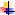 № п/пНазвание разделаКол-во часов№ п/пНазвание разделаКол-во часовОсновные изучаемые вопросыПланируемые результаты обучения1Наша речь4Диалогическая и монологическая речь. «Волшебные слова» русской речи: слова приветствия, слова-прощания, слова-просьбы, слова- извинения. Нормы речевого этикета. Развитие мотива к созданию дневника с записью мудрых мыслей о русском языке. Слова с непроверяемым написанием: человек, пожалуйста.Личностные-Нравственно-этическое оценивание усваиваемого содержания, обеспечивающее личностный моральный выбор на основе социальных и личностных ценностей.Предметные-Самостоятельное выделение и формулирование познавательной цели.- Анализировать высказывания о русском языке. Составлять текст по выбранной пословице, по рисунку с включением в него диалога.- Сравнивать между собой разные типы текстов. сопоставлять их. Работать с памяткой.- Находить в тексте предложения, составлятьМетапредметные:Познавательные ууд:Различать устную, письменную речь про себя.Регулятивные ууд:Соотносить выполненное задание  с образцом, предложенным учителем.Корректировать выполнение задания в дальнейшем.Коммуникативные ууд:Оформлять свои мысли в устной и письменной речи с учетом своих учебных и жизненных речевых ситуаций. 2.Текст 5Текст. Признаки текста: смысловое единство предложений в тексте, заглавие текста, тема, основная мысль, план текста. Составление планов к данным текстам. комплексная работа над структурой текста: озаглавливание,  корректирование порядка предложений и частей текста. Воспитание любви к своей большой и малой родине. Развитие чувства ответственности за порученное дело. Типы текстов: повествование, описание, рассуждение. Создание собственных текстов по предложенным темам с использованием разных типов речи. Слова с непроверяемым  написанием : каникулы. ЛичностныеРассуждать о значении языка и речи в жизни людей, о роли русского языка в жизни и общении.Участвовать в учебном диалоге.Предметныеобосновывать использование знаков препинания в конце предложений.- Устанавливать при помощи смысловых вопросов связь между словами в предложении, различать главные и второстепенные члены предложения, анализировать схемы предложений.Метапредметные:Познавательные ууд:-Ориентироваться в учебнике: определять умения, которые будут сформированы на основе данного раздела.- Строить речевые высказывания в устной и письменной форме.- Строить речевые высказывания в устной и письменной форме.Регулятивные ууд:- Корректировать работу по ходу её выполнения, самостоятельно оценивать.Коммуникативные ууд:Участвовать в диалоге: слушать и понимать других, высказывать свою точку зрения на события, поступки.- Оформлять свои мысли в устной и письменной речи.3.Предложение.12Виды предложений по цели высказывания: повествовательные. Вопросительные и побудительные; по эмоциональной окраске( интонации): восклицательные и невосклицательные. Знаки препинания в конце предложений.* слова с непроверяемым написанием: хозяин, хозяйство.Личностные результаты:Принятие и освоение социальной роли обучающегося, развитие мотивов учебной деятельности и формирование личностного смысла учения.Метапредметныерезультаты: Познавательные ууд:Ориентироваться в учебнике: определять умения, которые будут сформированы на основе изучения данного раздела; определять круг своего незнания. Регулятивные ууд:Определять цель учебной деятельности с помощью учителя и самостоятельно. Определять план выполнения заданий на уроках, внеурочной деятельности, жизненных ситуациях под руководством учителя.Коммуникативные ууд:Выполняя различные роли в группе, сотрудничать в совместном решении проблемы (задачи).4.Слова, слова, слова22Предложения с обращением. Нахождение в предложении обращения в начале, середине, конце. Знаки препинания в предложениях с обращением.Личностные результаты:Развитие самостоятельности и личной ответственности за свои поступки, в том числе в информационной деятельности, на основе представлений о нравственных нормах, социальной справедливости и свободе.Метапредметныерезультаты:Познавательные ууд:Отвечать на простые  и сложные вопросы учителя, самим задавать вопросы, находить нужную информацию в учебнике.Регулятивные ууд: Формирование эстетических потребностей, ценностей и чувств. Развитие этических чувств, доброжелательности и эмоционально-нравственной отзывчивости, понимания и сопереживания чувствам других людей.Коммуникативные ууд:Читать вслух и про себя тексты учебников, других художественных и научно-популярных книг, понимать прочитанное. 5.Звуки и буквы34Связи между словами в предложении. Нахождение главных членов в предложения: подлежащего и сказуемого. Различие главных и второстепенных членов предложения. Предложения распространённые и нераспространённые.Моделирование предложений. Разбор предложений по членам предложения.Личностные результаты:Оценка жизненных ситуаций  и поступков героев художественных текстов с точки зрения общечеловеческих норм.Метапредметныерезультаты:Познавательные ууд:Овладение способностью принимать и сохранять цели и задачи учебной деятельности, поиска средств её осуществления. Формирование умения планировать, контролировать и оценивать учебные действия в соответствии с поставленной задачей и условиями её реализации, определять наиболее эффективные способы достижения результата.Регулятивные ууд:Использование знаково-символических средств представления информации.Коммуникативные ууд: Участвовать в диалоге; слушать и понимать других, высказывать свою точку зрения на события, поступки.Оформлять свои мысли в устной и письменной речи с учетом своих учебных и жизненных речевых ситуаций. 6.Правописание буквосочетаний с шипящими звуками29Определение в словосочетании главного и зависимого слов при помощи вопроса.* слова с непроверяемым написанием: горизонт.Личностные результаты:Активное использование речевых средств и средств для решения коммуникативных и познавательных задач.Использование различных способов поиска (в справочных источниках), сбора, обработки, анализа, организации, передачи и интерпретации информации.Предметные результаты:Формирование умения ориентироваться в целях, задачах, средствах и условиях общения, выбирать адекватные языковые средства для успешного решения коммуникативных задач при составлении несложных монологических высказываний и письменных текстов.Осознание безошибочного письма как одного из проявлений собственного уровня культуры, применение орфографических правил и правил постановки знаков препинания при записи собственных и предложенных текстов. Владение умением проверять написанное. Овладение учебными действиями с языковыми единицами и формирование умения использовать знания для решения познавательных, практических и коммуникативных задач.Метапредметные:Регулятивные ууд: Соотносить выполненное задание  с образцом, предложенным учителем.Корректировать выполнение задания в дальнейшем.Оценка своего задания по следующим параметрам: легко выполнять, возникли сложности при выполнении. Познавательные ууд:Находить необходимую информацию,  как в учебнике, так и в  словарях в учебнике.Наблюдать и делать самостоятельные   простые выводы.Коммуникативные ууд:Участвовать в диалоге; слушать и понимать других, высказывать свою точку зрения на события, поступки.7Части речи47Различение простых и сложных предложений. Различение сложного предложения и простого предложения с однородными членами. Союзы в сложном предложении. Знаки препинания в сложных предложениях. Слова с непроверяемым написанием: прекрасный.Личностные результаты:Активное использование речевых средств и средств для решения коммуникативных и познавательных задач.Использование различных способов поиска (в справочных источниках), сбора, обработки, анализа, организации, передачи и интерпретации информации.Предметные результаты:Формирование умения ориентироваться в целях, задачах, средствах и условиях общения, выбирать адекватные языковые средства для успешного решения коммуникативных задач при составлении несложных монологических высказываний и письменных текстов.Осознание безошибочного письма как одного из проявлений собственного уровня культуры, применение орфографических правил и правил постановки знаков препинания при записи собственных и предложенных текстов. Владение умением проверять написанное. Овладение учебными действиями с языковыми единицами и формирование умения использовать знания для решения познавательных, практических и коммуникативных задач.Метапредметные:Регулятивные ууд: Соотносить выполненное задание  с образцом, предложенным учителем.Корректировать выполнение задания в дальнейшем.Оценка своего задания по следующим параметрам: легко выполнять, возникли сложности при выполнении. Познавательные ууд:Находить необходимую информацию,  как в учебнике, так и в  словарях в учебнике.Наблюдать и делать самостоятельные   простые выводы.Коммуникативные ууд:Участвовать в диалоге; слушать и понимать других, высказывать свою точку зрения на события, поступки.8Повторение17Понимание слова как единства звучания и значения. Выявление слов, значение которых требует уточнения. Определение значения слова по тексту или уточнение значения с помощью толкового словаря. Углубление представлений об однозначных и многозначных словах, о прямом и переносном значениях слов, о синонимах, антонимах, омонимах. Слова с непроверяемым написанием: библиотека, библиотекарь, шофёр, ещё. Личностные:-Нравственно-этическое оценивание усваиваемости содержания.-Установление связи между учебной деятельности и её мотивом.-Нравственно- эстетическое оценивание усваиваемого содержания, обеспечивающее личностный моральный выбор на основе социальных и личностных ценностей.Предметные:-Выявлять слова, значение которых требует уточнения.-Определять значение слова по тексту или уточнять с помощью толкового словаря.-Распознавать многозначные слова, слова в прямом и переносном значениях. Сравнивать прямое и переносное значения слов, подбирать предложения, в которых слово употребляется.-Наблюдать над изобразительно-выразительными средствами языка, составлять текст по рисунку и фразеологизму.- Различать однокоренные слова и формы одного и того же слова, синонимы и однокоренные слова, однокоренные слова и слова с омономичными корнями.- Устанавливать наличие в словах изученных орфограмм, обосновывать их написание.Объяснять значение слова, роль и значение суффиксов и приставок.- Различать изученные части речи. Классифицировать слова по частям речи на основе изученных признаков.Высказывать своё суждение и сочинять собственный текст- отзыв. Анализировать признаки частей речи и соотносить их с той частью речи, которой они присущи.Метапредметные:Регулятивные ууд: -Составление плана и последовательности действий.-Сличение способа действия с заданным эталоном.Познавательные ууд:-Осознанное и произвольное построение речевого высказывания в устной и письменной форме.-Самостоятельное выделение и формулировка познавательной цели.Коммуникативные ууд:-Владение монологической и диалогической формами речи.-Инициативное сотрудничество с учителем и сверстниками.№Наименование разделов и темВсего часов1Наша речь42Текст 53Предложение124Слова, слова, слова225Звуки и буквы346Правописание буквосочетаний с шипящими звуками297Части речи478Повторение17Итого:170 часов№ Тема урокаКол.часовДатаДата№ Тема урокаКол.часовпланфакт1Знакомство с учебником. Виды речи.103.092Наша речь. Что можно узнать о человеке по его речи?104.093Диалог и монолог.105.094Проверка знаний по теме: «Наша речь»106.095-6Что такое текст? Тема текста. Главная мысль текста.207.0910.097Диктант по теме: «Текст».111.098Работа над ошибками.Проверь себя.112.099Что такое предложение? Знаки препинания в конце предложения.113.0910Как из слов составить предложение?114.0911Контрольное списывание №2 по теме: «Предложение»117.0912Работа над ошибками.  Что такое главные члены предложения?118.0913Что такое второстепенные члены предложения?119.0914Подлежащее и сказуемое – главные члены предложения.120.0915Что такое распространённые и нераспространённые члены предложения?121.0916Как установить связь слов  в предложении?124.0917Развитие речи. Обучающее сочинение по картине И.С.Остроухова «Золотая осень».125.0918Анализ сочинений.126.0919Контрольный диктант №1 по теме: «Члены предложения».127.0920Работа над ошибками.Проверь себя.128.0921Что такое лексическое значение слова?101.1022-23Что такое однозначные и многозначные слова?202.1003.1024Что такое прямое и переносное значение многозначных слов?104.1025Что такое синонимы?105.1026Что такое антонимы?108.1027Контрольный диктант №.2 по теме «Лексическое значение слов»109.1029Работа над ошибками.110.1030Что такое родственные слова?111.1031-32Что такое корень слова? Что такое однокоренные слова?212.1015.1033-34Какие бывают слоги?216.1017.1035Как определить ударный слог?118.1036Контрольный диктант №3 по теме: «Слова».119.1037Работа над ошибками122.1038Как переносить слова с одной строки на другую? Словарный диктант123.1039Как переносить слова с одной строки на другую?124.1040Обучающее сочинение по серии картинок. 125.1041Работа над ошибками.Проверь себя.126.1042Как различать звуки и буквы?106.1143Как мы используем алфавит?107.1144-45Какие слова пишутся с заглавной буквы?208.1109.1146Как определить гласные звуки?112.1147Контрольный диктант №4 по теме: «Гласные звуки и буквы».113.1148Работа над ошибками.114.1149Правописание слов с безударным гласным звуком в корне.115.1150Правописание слов с безударным гласным звуком в корне116.1151Правописание слов с безударным гласным звуком в корне119.1152Правописание слов с безударным гласным звуком в корне120.1153Правописание слов с безударным гласным звуком в корне121.1154Правописание слов с непроверяемыми безударными гласными звуками в корне.122.1155Правописание слов с непроверяемыми безударными гласными звуками в корне.123.1156Правописание слов с непроверяемыми безударными гласными звуками в корне.126.1157Развитие речи. Обучающее сочинение по картине:  С.А. Тутунова «Зима пришла. Детство».127.1158Диктант по теме: «Правописание безударных гласных в корне.».Проверочная работа.128.1159Работа над ошибками.129.1160Как определить согласные звуки?130.1161Согласный звук [Й] и буква И краткое.103.1262Согласный звук [Й] и буква И краткое. Закрепление. Работа с деформированным текстом.104.1263Слова с удвоенными согласными.105.1264Развитие речи. Обучающее сочинение по картине А.С.Степанова: «Лоси»106.1265Наши проекты. И в шутку и в серьёз.107.1266Твёрдые и мягкие согласные звуки и буквы для их обозначения.110.1267-68Как обозначить мягкость согласного звука на письме?211.1212.1269Правописание мягкого знака в конце и середине слова перед другими согласными.113.1270Контрольный диктант № 5 по теме: «Согласные звуки и буквы».114.1271Проверочная работа.117.1272Работа над ошибками.118.1273Наши проекты. Пишем письмо.119.1274Обобщающий урок.120.1275Буквосочетания ЧК, ЧН, ЧТ, ЩН, НЧ.121.1276Развитие речи. Обучающее изложение.122.1277Повторение темы «Твёрдые и мягкие согласные».124.1278Наши проекты. Рифма.125.1279Буквосочетания ЖИ –ШИ, ЧА – ЩА, ЧУ – ЩУ.126.1280-81Проверь себя«правописание жи-ши, ча-ща, чу-щу»227.1282Как отличить звонкие согласные от глухих?110.0183Диктант на тему: «Буквосочетания ЖИ –ШИ,ЧА-ЩА,ЧУ-ЩУ.111.0184Работа над ошибками. Закрепление знаний. 185Проверка парных согласных в корне слова.114.0186Распознавание проверяемых и проверочных слов. Проверка парных согласных.115.0187Изложение повествовательного текста.116.0188Правописание парных звонких и глухих согласных на конце слова117.0189-90Правописание парных звонких и глухих согласных на конце слова. Закрепление.218.0119.0191Изложение повествовательного текста.121.0192Проверка знаний.122.0193Диктант по теме: «Правописание парных звонких и иглухихсогласных на конце слова».123.0194Работа над ошибками . Обобщение изученного материала.124.0195Правописание слов с разделительным мягким знаком.125.0196Правописание слов с разделительным мягким знаком.128.0197Правописание слов с разделительным мягким знаком.129.0198Разделительный мягкий знак. Обобщение изученного материала. 130.0199Контрольное списывание№2 по теме «Правописание слов с разделительным мягким знаком».131.01100Обучающее сочинение «Зимние забавы»101.02101Проверка знаний по теме : «Разделительный мягкий знак».104.02102Обобщение изученного материала.105.02103Что такое части речи?106.02104-105Что такое имя существительное?207.02106Одушевлённые и неодушевлённые имена существительные.108.02107Собственные и нарицательные имена существительные. Правописание собственных имен существительных.111.02108Собственные и нарицательные имена существительные. Заглавная буква в именах, отчествах и фамилиях людей.112.02109Собственные и нарицательные имена существительные Заглавная буква в  именах сказочных героев, в названиях книг, журналов и книг. Посуда 113.02110Заглавная буква в написаниях кличек животных. Развитие речи.114.02111Заглавная буква в географических названиях.115.02112Обучающее изложение.118.02113Обобщение знаний о написании слов с заглавной буквы.119.02114Диктант на тему: «Правописание  слов с заглавной буквы»120.02115Работа над ошибками.121.02116Единственное и множественное число имён существительных.122.02117Единственное и множественное число имён существительных.125.02118Единственное и множественное число имён существительных.126.02119Обучающее изложение.127.02120Проверка знаний по теме: «Имя существительное».128.02121Контрольный диктант по теме: «Имя существительное».101.03122Работа над ошибками.104.03123Что такое глагол?105.03124Что такое глагол?Распознавание глаголов.106.03125Что такое глагол? Распознавание глаголов. Закрепление.107.03126Единственное и множественное число глаголов.108.05127-128-Правописание частицы НЕ с глаголами.211.03129Обобщение и закрепление знаний по теме «Глагол».112.03130Что такое текст-повествование?112.03131Проверка знаний по теме :«Глагол».114.03132Что такое имя прилагательное?115.03133Связь имени прилагательного с именем существительным.118.03134Прилагательные близкие и противоположные по значению.119.03135-136Единственное и множественное число имён прилагательных.220.0301.04137Что такое текст – описание?102.04138Проверка знаний по теме: «Имя прилагательное».103.04139-Что такое местоимение?104.04140-141Что такое текст – рассуждение?205.0408.04142Проверка знаний по теме: «Местоимения»109.04143Работа над ошибками.110.04144Общее понятие о предлоге.111.04145Раздельное написание предлогов со словами.112.04146Промежуточная аттестация. Контрольный диктант с грамматическими заданиями.115.04147Восстановление предложений.116.04148Проверка знаний по теме: «Предлоги».117.04149Диктант по теме: «Раздельное написание предлогов со словами».118.04150Работа над ошибками.119.04151Повторение по теме «Текст».122.04152Сочинение по картине И.И. Шишкина «Утро в сосновом бору».123.04153Работа над ошибками.124.04154Повторение по теме «Предложение».125.04155-156Повторение по теме «Слово и его значение».226.0429.04157-158Повторение по теме «Части речи».230.0406.05159-160Повторение по теме «Звуки и буквы».207.0508.05161-162Повторение по теме «Правила правописания».210.0513.05163Контрольное списывание №3 по теме: «Правила правописания».114.05164Работа над ошибками Повторение и закрепление изученного материала.115.05165-166167Повторение и закрепление пройденного материала.316.0517.0520.05168Обобщение знаний по курсу русского языка 2 класс.121.05169170Резервные уроки 223.0522.05СОГЛАСОВАНО                                                      Заместитель директора по УМРРезвых Т.П. /________/«30» августа 2018 годаПРИНЯТОРешением педагогического советаМБОУ «Степановская СОШ»от «30»    августа    2018 г. протокол № 1